Publicado en  el 14/10/2016 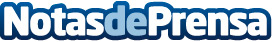 Samsung perderá 3.000 millones de dólares tras los sucesos del Galaxy Note 71.000 millones en el Q1 2017, 2.000 millones en el Q4 2016. Ese es el impacto del Galaxy Note 7Datos de contacto:Nota de prensa publicada en: https://www.notasdeprensa.es/samsung-perdera-3-000-millones-de-dolares-tras_1 Categorias: Dispositivos móviles Innovación Tecnológica http://www.notasdeprensa.es